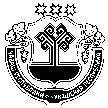 На основании экспертного заключения Министерства юстиции и имущественных отношений Чувашской Республики №1209/2019 от 27.06.2019 года  Собрание депутатов Чуманкасинского сельского поселения Моргаушского района Чувашской Республики РЕШИЛО:1. Внести в решение Собрания депутатов Чуманкасинского сельского поселения Моргаушского района Чувашской Республики от 20.03.2019 №С-48/3 «О материально-техническом и организационном обеспечении деятельности старосты сельского населенного пункта Чуманкасинского сельского поселения Моргаушского района Чувашской Республики» (далее – Решение) следующие изменения:В Порядке предоставления компенсационных выплат на возмещение расходов, связанных с материально-техническим и организационным обеспечением деятельности старост сельских населенных пунктов Чуманкасинского сельского поселения Моргаушского района Чувашской Республики, утвержденное Решением  (далее – Порядок): пункт 5  Порядка изложить в следующей редакции:«5.   На основании проверенных отчетов ежеквартально, не позднее  10 числа месяца, следующего за отчетным,  издается распоряжение администрации Чуманкасинского сельского поселения  о   предоставлении компенсационных выплат старостам (далее – распоряжение администрации). Распоряжение  администрации с приложением  отчета   предоставляется в МБУ «Централизованная бухгалтерия администрации Моргаушского района  Чувашской Республики» ежеквартально, в течение  3 дней после издания распоряжения администрации  для  производства  компенсационной выплаты путем перечисления в течение 5 дней денежной суммы на счет по  банковским реквизитам, указанным в пункте 3 настоящего Порядка 2. Настоящее решение вступает в силу после его  официального опубликования.Глава Чуманкасинского сельского поселения                                            Н.В.Белов   Чувашская Республика  Собрание депутатовЧуманкасинского сельского поселенияМоргаушского районаРЕШЕНИЕ24.07.2019 г. № С-51/2Деревня Одаркино  Чãваш Республики Муркаш районĕн Чуманкасси ял поселенийĕ депутачĕсен ПухãвĕЙЫШĂНУ24.07.2019 г. № С-51/2Отарккă  ялĕ О внесении изменений в решение Собрания депутатов  Чуманкасинского  сельского поселения Моргаушского района Чувашской Республики от 20.03.2019 №С-48/3 «О материально-техническом и организационном обеспечении деятельности старост сельских населенных пунктов Чуманкасинского сельского поселения Моргаушского района Чувашской Республики»